Math 7/6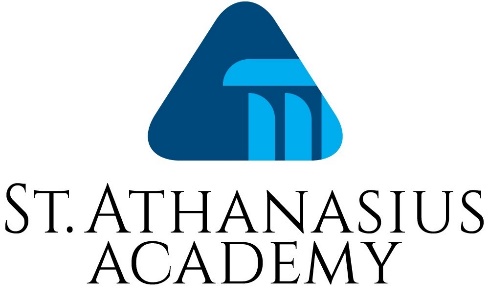 Academic Year 2022-23Instructor: Gabrielle HamblinClass times: 	Tuesdays and Thursdays9:00am OR 3:00pm (Eastern time)Contact Information: 	Edmodo messaging is reliable but subject to a delay due to their software.			For urgent contact, please email sgabriellehamblin@protonmail.com. Prerequisites: Completion of 5th grade math or equivalent homeschool curriculum. Students will need to be familiar with the 4 functions of arithmetic and basic understanding of geometry.Course Description: This course will introduce functions and coordinate graphing, integers, exponential expressions, and prime factorization. Students will specifically learn about the order of operations, number lines, decimal place value, how to find the percent of a number, how to round decimal numbers, and attributes of geometric solids. Textbook: Saxon Math 7/6, 4th edition – the red and yellow one. Only the textbook is required, although other materials exist and can be all bought together as a package. Supplementary materials both from the publisher and from other resources will be posted online and can be printed off as needed.  Required Materials for the whole year:Pencil (NOT PEN!)Notebook paper/notebook Graph paper. Some choose to do all of the homework on graph paper instead of notebook paper to help with neatness.Ruler with inches and centimetersCompassProtractorCalculator with memory functionThere are other materials for individual lessons, listed on page xxi at the front of the textbook. Schedule: We will try to do 2 of Saxon’s lessons per class, taking more time as necessary if students need the practice. The general format of the class (40-45 minutes) is:5-10 minutes of “I do”, where the teacher demonstrates the concept10-15 minutes of “we do”, where students work on a practice problem and then describe how it is done, showing what work was necessaryRepeat the above for the next lesson. Expectations:1.)	Log in on time2.)	Please keep your camera on3.)	Please complete assignments by due date4.)	Mutual respect for classmates and course instructors5.)	Be prepared with textbook, paper, and something to write with6.)	Do your own work. I am available to meet outside of class to help.7. ) 	If you miss a class for any reason, you are still responsible for the homework assigned that day! Please try to watch the recording on Edmodo.Grading: Participation is about 16%, homework is about 64%, investigations are about 9% and tests are about 16%. To understand these numbers, consider the following:This syllabus is subject to change, but students and parents will be notified if changes need to occur! Please don’t hesitate to contact Mrs. Hamblin with any questions or concerns throughout the year.  CategoryPoints eachQuantityTotal Points in categoryPercentageParticipation1064 classes64011%Problem sets30120 lessons360064%Investigations4012 investigations4809%Tests4023 tests92016%